Adı Soyadı :  Éva Tóth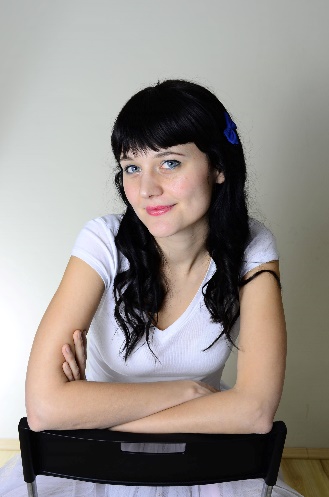 Doğum Tarihi : 16 Haziran 1985 Unvanı : Öğretim Görevlisi E-posta: toth@ankara.edu.trLinkedin: Profil LinkiÖğrenim Durumu:Akademik Unvanlar Okutman	Macarca			Sichuan University (Chongqing) 	2016-2018 Okutman	Macar Dili ve Edebiyatı	Ankara Üniversitesi			2018-Son iki yılda verilen lisans düzeydeki derslerAkademik Yıl	Dönem	Dersin adı						Haftalık Saat		2018-19 Güz		HUN213 Metin İnceleme					2			HUN217 Türkçe-Macarca Çeviriye Giriş			2HUN221 Uygulamalı Dil Bilgisi I				2HUN307 Türkçe-Macarca Güncel Metin Çevirileri		4			HUN309 Klasik Macar Edebiyatı				2			HUN401 Anlambilim						4			HUN407 Türkçe-Macarca Edebi Metin Çevirileri		42018-19 İlkbahar	HUN210 Konuşma-Anlama					2			HUN218 Türkçe-Macarca Çeviri Teknikleri			2			HUN220 Uygulamalı Dil Bilgisi II				2			HUN302 Macarca Tümce Bilgisi				4			HUN304 Yazılı Anlatım					2			HUN308 Türkçe-Macarca Tarihi Metin Çevirileri		42019-20 Güz		HUN111 Gramer I						6				HUN115 Fonetik						2			HUN221 Uygulamalı Dil Bilgisi I				2			HUN309 Klasik Macar Edebiyatı				2			HUN401 Anlambilim						4			HUN407 Türkçe-Macarca Edebi Metin Çevirileri		42019-20 İlkbahar	HUN110 Gramer II						6			HUN210 Konuşma-Anlama					2			HUN220 Uygulamalı Dil Bilgisi II				2			HUN302 Macarca Tümce Bilgisi				4			HUN304 Yazılı Anlatım					2Derece Alan Üniversite Yıl Lisans, Y. LisansMacar Dili ve EdebiyatıMacar HalkbilimiDebrecen Üniversitesi 2010Y. Lisans Yabancılar İçin Macarca ÖğretmenliğiELTE (Budapeşte)2012 